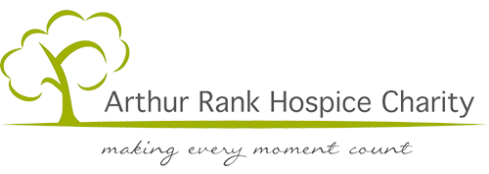 PERSON SPECIFICATIONPost:Post:Registered Nurse, Band 5Registered Nurse, Band 5Department:Department:In Patient UnitIn Patient UnitEssential CriteriaEssential CriteriaDesirable CriteriaEducation/QualificationsNMC Registered NurseNMC Registered NurseAdvanced Communication training.Graduated certificate in specialist palliative careMentorship/Teaching qualificationExperienceSignificant post registration experience in palliative care or communitySignificant post registration experience in palliative care or communityExperience in managing complex symptoms in palliative careExperience in the use of syringe driver administration.Skills/Ability/KnowledgeAbility to work as a team member Excellent communication skills with colleagues, patients and their familiesLeadership skillsPersonal organisation and time management skills.Supervision and staff support skills. Competency in administration of intravenous medications and fluidsAble to recognise the deteriorating patient who requires escalation of careAbility to take initiative when needed and to remain calm and work effectively in pressured situations.Knowledge of IT and ability to use it appropriately in the workplace.Good record keeping skillsAbility to work as a team member Excellent communication skills with colleagues, patients and their familiesLeadership skillsPersonal organisation and time management skills.Supervision and staff support skills. Competency in administration of intravenous medications and fluidsAble to recognise the deteriorating patient who requires escalation of careAbility to take initiative when needed and to remain calm and work effectively in pressured situations.Knowledge of IT and ability to use it appropriately in the workplace.Good record keeping skillsExperience of using SystmOneQualities/AttributesFlexible and adaptableAble to recognise own limitations and seek support and advice appropriatelyWillingness to continue professional developmentWillingness to be involved and support Team Leaders in implementing change and service development.Flexible and adaptableAble to recognise own limitations and seek support and advice appropriatelyWillingness to continue professional developmentWillingness to be involved and support Team Leaders in implementing change and service development.Other RequirementsMust support concept of clinical supervision Be prepared to work across all Arthur Rank Hospice Services. DBS check Must support concept of clinical supervision Be prepared to work across all Arthur Rank Hospice Services. DBS check 